Pressemitteilung vom 10.08.2021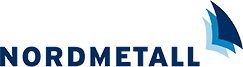 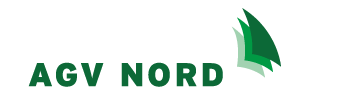 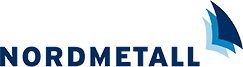 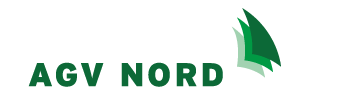 Kunst trifft auf Wissenschaft„nordbord Bremen – Science Club im Universum®” veranstaltet kostenlosen Sketchnote-Workshop für Jugendliche in den SommerferienWie lassen sich auch komplexe Themen verständlich und nachvollziehbar aufbereiten? Ganz einfach: mit Sketchnotes! Dabei handelt es sich um eine visuelle Darstellung von Inhalten in Form von gezeichneten Bildern, Schriften und Symbolen. Vom 25. bis 27. August 2021 bietet die Initiative „nordbord Bremen – Science Club im Universum®“ Jugendlichen ab 14 Jahren die Möglichkeit, in die Welt der Sketchnotes einzutauchen – und dabei auch noch etwas über MINT (Mathematik, Informatik, Naturwissenschaften, Technik) und die Metall- und Elektroindustrie zu erfahren.Los geht der Workshop mit einer Einführung in die Kunst der Sketchnotes durch die Illustratorin und Grafikgestalterin Leefje Roy. Am zweiten Tag bekommen die Teilnehmenden dann Einblicke in nordbord und den MINT-Bereich. Inspiriert von den Vortagen überlegen sich die Jugendlichen daraufhin eigene Themen, die sie mithilfe von Sketchnotes humorvoll und dennoch inhaltlich korrekt visualisieren. Zeichnerische Vorkenntnisse oder besondere Talente sind keinesfalls notwendig!Eine Anmeldung für das kostenlose Angebot ist unter www.nordbord.de bis Sonntag, 15. August 2021, möglich. Voraussetzung dafür ist eine vorherige, ebenfalls kostenlose Registrierung unter derselben Internetadresse.Termin: Der kostenlose Workshop „Sketchnotes + Science“ findet von Mittwoch, 25. August 2021, bis Freitag, 27. August 2021, statt – jeweils von 10 bis 15 Uhr. Die Veranstaltung wird entsprechend der geltenden Corona-Einschränkungen entweder vor Ort im Universum® Bremen (Wiener Straße 1a, 28359 Bremen) oder als digitales Zoom-Meeting durchgeführt. 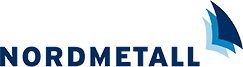 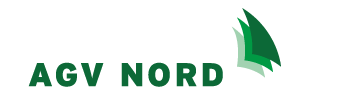 
Über nordbordnordbord ermöglicht Schülerinnen und Schülern von 10 bis 19 Jahren, ihr Interesse an MINT-Themen (Mathematik, Informatik, Naturwissenschaft und Technik) zu vertiefen. Dafür finden in ganz Norddeutschland exklusive Veranstaltungen und Unternehmensbesuche statt. Auf www.nordbord.de finden die Clubmitglieder kostenlose und individuell auf sie zugeschnittene Experimente, Events und Informationen. Bei nordbord Bremen, dem Science Club im Universum®, können sich die Kinder und Jugendlichen pro Schulhalbjahr mit zwei Themen beschäftigen und in den Schulferien an zusätzlichen Angeboten teilnehmen. Gegründet wurde nordbord 2015 von den Arbeitgeberverbänden der norddeutschen Metall- und Elektroindustrie NORDMETALL und AGV NORD.